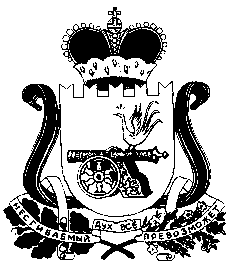 СОВЕТ ДЕПУТАТОВ СНЕГИРЕВСКОГО СЕЛЬСКОГОПОСЕЛЕНИЯ ШУМЯЧСКОГО РАЙОНА СМОЛЕНСКОЙ ОБЛАСТИРЕШЕНИЕот  05  февраля  2021 года         № 3                                                                                                              Рассмотрев протест прокурора Шумячского района от28.01.2021г.№ 02-33/Прдп4-21-120660023  на Устав муниципального образования Снегиревского сельского поселения Шумячского района Смоленской области, Совет депутатов муниципального образования Снегиревского сельского поселения Шумячского района Смоленской областиРЕШИЛ:1. Принять протест прокурора Шумячского района от 28.01.2021г.№ 02-33/Прдп4-21-120660023 на Устав муниципального образования Снегиревского сельского поселения Шумячского района Смоленской области, к рассмотрению.2. Настоящее решение вступает в силу со дня его принятия. Глава муниципального образования Снегиревского сельского поселения Шумячского района Смоленской области                                      В.А.ТимофеевО протесте прокурора Шумячского района на Устав муниципального образования Снегиревского сельского поселения Шумячского района Смоленской области